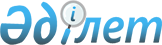 Об утверждении Правил и условий заключения, а также оснований для изменения и расторжения соглашения о промышленной сборке транспортных средств с юридическими лицами Республики Казахстан и его типовой формыПриказ и.о. Министра индустрии и инфраструктурного развития Республики Казахстан от 30 мая 2022 года № 303. Зарегистрирован в Министерстве юстиции Республики Казахстан 31 мая 2022 года № 28283.
      Примечание ИЗПИ!      Порядок введения в действие см. п. 5.
      В соответствии с подпунктом 23) статьи 9 Закона Республики Казахстан "О промышленной политике" ПРИКАЗЫВАЮ:
      1. Утвердить:
      1) Правила и условия заключения, а также основания для изменения и расторжения соглашения о промышленной сборке транспортных средств с юридическими лицами Республики Казахстан, согласно приложению 1 к настоящему приказу;
      2) типовую форму соглашения о промышленной сборке транспортных средств с юридическими лицами Республики Казахстан согласно приложению 2 к настоящему приказу.
      2. Признать утратившим силу Приказ Министра индустрии и инфраструктурного развития Республики Казахстан от 23 сентября 2020 года № 493 "Об утверждении Правил и условий заключения, а также оснований для изменения и расторжения соглашения о промышленной сборке транспортных средств с юридическими лицами Республики Казахстан и его типовой формы" (Зарегистрирован в Министерстве юстиции Республики Казахстан 24 сентября 2020 года № 21252).
      3. Комитету индустриального развития Министерства индустрии и инфраструктурного развития Республики Казахстан обеспечить правовых актов:
      1) государственную регистрацию настоящего приказа в Министерстве юстиции Республики Казахстан;
      2) размещение настоящего приказа на интернет-ресурсе Министерства индустрии и инфраструктурного развития Республики Казахстан.
      4. Контроль за исполнением настоящего приказа возложить на курирующего вице-министра индустрии и инфраструктурного развития Республики Казахстан.
      5. Настоящий приказ вводится в действие по истечении шестидесяти календарных дней после дня его первого официального опубликования. Правила и условия заключения, а также основания для изменения и расторжения соглашения о промышленной сборке транспортных средств с юридическими лицами Республики Казахстан Глава 1. Общие положения
      1. Настоящие Правила и условия заключения, а также основания для изменения и расторжения соглашения о промышленной сборке транспортных средств с юридическими лицами Республики Казахстан (далее – Правила) разработаны в соответствии с подпунктом 23) статьи 9 Закона Республики Казахстан "О промышленной политике" (далее – Закон) и определяют порядок и условия заключения, а также основания для изменения и расторжения соглашения о промышленной сборке транспортных средств с юридическими лицами Республики Казахстан.
      2. В настоящих Правилах используются следующие понятия:
      1) промышленная сборка транспортного средства – система серийного производства транспортного средства, включающая в себя выполнение требований балльной системы оценки локализации, согласно приложениям 1, 2 и 3 к настоящим Правилам;
      2) транспортное средство – устройство, в том числе технически сложный товар (изделие), предназначенное для перевозки людей, грузов или оборудования, установленного на нем, за исключением сельскохозяйственной техники;
      3) компонент к транспортному средству - составная часть конструкции транспортного средства, деталь, узел, комплектующее изделие, материал, химическая, лакокрасочная продукция и иные комплектующие, необходимые для производства транспортного средства;
      4) соглашение о промышленной сборке транспортного средства с юридическими лицами Республики Казахстан (далее – Соглашение) – гражданско-правовой договор, заключаемый между уполномоченным органом в области государственного стимулирования промышленности (далее – уполномоченный орган) и юридическим лицом Республики Казахстан, осуществляющим производство транспортного средства (далее – Производитель), в соответствии с гражданским законодательством, ратифицированными международными договорами Республики Казахстан и настоящими Правилами;
      5) многостороннее соглашение о промышленной сборке транспортного средства с юридическими лицами Республики Казахстан (далее – Многостороннее соглашение) – гражданско-правовой договор, заключаемый между уполномоченным органом и производителями в рамках ранее заключенного Соглашения с одним из производителей, выполнившим принятые условия и обязательства соглашения (многостороннего соглашения) о промышленной сборке моторных транспортных средств, включая выполнение технологических операций по сварке и окраске, в соответствии с гражданским законодательством, ратифицированными международными договорами Республики Казахстан и настоящими Правилами; 
      6) производственные активы – долгосрочные активы, относящиеся к основным средствам на балансе предприятия или лизинговой компании, включая лизинговые активы, используемые при осуществлении промышленной сборки, непосредственно участвующие в производстве при изготовлении транспортных средств.
      Сноска. Пункт 2 с изменением, внесенным приказом Министра промышленности и строительства РК от 19.03.2024 № 106 (вводится в действие по истечении десяти календарных дней после дня его первого официального опубликования).


      3. Соглашение заключается с производителем по каждому коду товарной номенклатуры внешней экономической деятельности Евразийского экономического союза (далее – ТН ВЭД ЕАЭС) транспортных средств на двадцатилетний срок на основании типовой формы такого соглашения, согласно приложению 2 к настоящему приказу. Глава 2. Порядок и условия заключения соглашения о промышленной сборке транспортных средств с юридическими лицами Республики Казахстан
      4. Соглашение по кодам ТН ВЭД ЕАЭС седельных тягачей (870121101 ТН ВЭД ЕАЭС), автобусов (8702 ТН ВЭД ЕАЭС), транспортных средств специального назначения (8705 ТН ВЭД ЕАЭС), легковых (8703 ТН ВЭД ЕАЭС) и грузовых автомобилей (8704 ТН ВЭД ЕАЭС) с юридическими лицами Республики Казахстан заключается в соответствии с настоящими Правилами, после выполнения начальных требований балльной системы оценки локализации, включая использование технологического оборудования согласно приложению 1 настоящих Правил.
      На заключаемые Соглашения распространяются требования балльной системы оценки локализации в соответствии с настоящими Правилами.
      Исполнение юридическим лицом Республики Казахстан заключенного соглашения о промышленной сборке транспортных средств по кодам ТН ВЭД ЕАЭС седельных тягачей, автобусов, транспортных средств специального назначения, легковых и грузовых автомобилей, предоставляет таким юридическим лицам возможность заключения долгосрочных договоров о государственных закупках товаров в соответствии с законодательством о государственных закупках, а также договоров, направленных на развитие промышленности, предусмотренных Законом.
      5. Многосторонние соглашения по кодам 8701-8705 ТН ВЭД ЕАЭС, за исключением кода 8703 ТН ВЭД ЕАЭС, заключаются уполномоченным органом с юридическим лицом Республики Казахстан, выполнившим ранее принятые условия и обязательства соглашения о промышленной сборке моторных транспортных средств, и другим юридическим лицом Республики Казахстан, осуществляющим производство транспортных средств, при условии предоставления документов, подтверждающих организацию на предприятии технологических операций по сварке, окраске и сборке кузова (кабины) в срок не превышающий двух лет с момента заключения многостороннего соглашения.
      6. Соглашение по кодам ТН ВЭД ЕАЭС транспортных средств, за исключением седельных тягачей, автобусов, транспортных средств специального назначения, легковых и грузовых автомобилей с юридическими лицами Республики Казахстан заключается без применения балльной системы оценки локализации в соответствии с технологическими операциями, утвержденных внутренним документом, при наличии основных средств не менее 700000-кратного (семистатысячекратного) размера месячного расчетного показателя.
      7. В период действия Соглашения при соответствии балльной системе оценки локализации, рассчитываемой в соответствии с пунктом 22 настоящих Правил, соблюдении требований и исполнения обязательств в рамках Соглашения, юридическое лицо осуществляет производство транспортных средств по соответствующему коду ТН ВЭД ЕАЭС при выполнении следующих технологических операций:
      проведение оценки соответствия в соответствии с законодательством Республики Казахстан в области технического регулирования;
      установка и закрепление двигателя, подключение к двигателю механизмов управления;
      установка задней подвески и (или) передней подвески;
      установка системы выпуска газов;
      установка и подключение аккумуляторной батареи, с проверкой бортовых электрических цепей;
      установка ходовых колес с регулировкой углов установки;
      заполнение тормозной и охлаждающей жидкостями;
      проверка эффективности тормозной системы;
      нанесение идентификационного номера;
      проведение контрольных испытаний готовых транспортных средств.
      При производстве мусоровозов и (или) пожарных автомобилей производитель обеспечивает выполнение одного из следующих условий:
      1) наличие у данного производителя заключенного соглашения о промышленной сборке компонентов к транспортным средствам по мусоровозному оборудованию или пожарной надстройке и обязательное применение обязательное применение выпускаемых компонентов в производстве мусоровозов или пожарных автомобилей;
      2) применение мусоровозного оборудования и (или) пожарной надстройки, произведенных юридическим лицом Республики Казахстан в рамках заключенного соглашения о промышленной сборке компонентов к транспортным средствам по мусоровозному оборудованию или пожарной надстройке;
      3) выполнение следующих технологических операций при производстве мусоровозов и (или) пожарных автомобилей:
      раскрой и гибка заготовок, сборка, сварка, окраска кузова (бункера, контейнера, цистерны (сосуда) или надстройки специального назначения) изготавливаемого из металла;
      сборка, сварка подрамников (при наличии в конструкции);
      монтаж кузова (бункера, контейнера), или цистерны (сосуда), или надстройки общего (специального) назначения и навесного оборудования;
      монтаж органов управления;
      монтаж системы электрооборудования, системы пневмооборудования (при наличии в конструкции), системы гидрооборудования (при наличии в конструкции);
      4) выполнение следующих технологических операций при производстве мусоровозов и (или) пожарных автомобилей:
      раскрой стекловолокна и армирующего материала, изготовление закладных из металла, изготовление отдельных панелей; 
      сборка (склейка) панелей кузова, окраска кузова (бункера, контейнера, цистерны (сосуда) или надстройки специального назначения) изготовляемого из стекловолокна;
      монтаж кузова (бункера, контейнера), или цистерны (сосуда), или надстройки общего (специального) назначения и навесного оборудования;
      монтаж органов управления;
      монтаж системы электрооборудования, системы пневмооборудования (при наличии в конструкции), системы гидрооборудования (при наличии в конструкции).
      Сноска. Пункт 7 - в редакции приказа Министра промышленности и строительства РК от 19.03.2024 № 106 (вводится в действие по истечении десяти календарных дней после дня его первого официального опубликования).


      8. Для заключения Соглашения согласно пункту 4 настоящих Правил, производитель направляет в уполномоченный орган письменное обращение в произвольной форме, с приложением следующих документов:
      1) копии документов, подтверждающих организацию на предприятии технологических операций по сварке, окраске (включая катафорез по легковым автомобилям) и сборке кузова (кабины) не менее одной модели по каждой производимой марке транспортного средства при производстве двух и более марок транспортных средств и не менее двух моделей при производстве только одной марки транспортного средства на предприятии – в отношении легковых автомобилей, не менее одной модели – в отношении седельных тягачей, автобусов, транспортных средств специального назначения и грузовых автомобилей по соответствующему коду ТН ВЭД ЕАЭС с производственной мощностью предприятия при двухсменном режиме работы не менее двадцати пяти тысяч в год – в отношении легковых автомобилей, не менее десяти тысяч в год – в отношении седельных тягачей, транспортных средств специального назначения и грузовых автомобилей, не менее одной тысячи двухсот в год – в отношении автобусов.
      Подтверждающими организацию на предприятии технологических операций по сварке, окраске (включая катафорез по легковым автомобилям) и сборке кузова (кабины) документами являются:
      акт ввода в эксплуатацию производственных мощностей по сварке, окраске и сборке кузова (кабины), который содержит наименование оборудования для организации сварки, окраски, сборки; инвентарный номер оборудования; производственную мощность оборудования; общую производственную мощность в составе цеха (участка) сварки, окраски, сборки; единиц в час (единиц в год) при двухсменном режиме работы и дату ввода в эксплуатацию;
      акт приемки объекта в эксплуатацию в соответствии с законодательством Республики Казахстан в сфере архитектурной, градостроительной и строительной деятельности либо документ, подтверждающий право собственности или право владения (аренды) производственным объектом (зданием, сооружением), где осуществляется производство транспортных средств;
      счет-фактура на приобретение оборудования по сварке, окраске и сборке кузова или грузовая таможенная декларация по импорту оборудования по сварке, окраске и сборке кузова;
      копия одобрения типа транспортного средства по соответствующему коду ТН ВЭД ЕАЭС, действующее на момент заключения соглашения, где производитель указан в качестве изготовителя или сборочного завода;
      2) аудированной финансовой отчетности о наличии производственных активов в соответствии с начальными требованиями балльной системы оценки локализации, указанных в приложении 1 настоящих Правил;
      3) проекта плана-графика реализации Соглашения о промышленной сборке транспортных средств с юридическими лицами Республики Казахстан в двух экземплярах, на государственном и русском языках по форме согласно приложению 4 к настоящим Правилам (далее – план-график), формируемый с учетом технологических операций;
      4) копии документов, подтверждающих лицензионные права на производство транспортного средства от владельца товарного знака и (или) конструкции транспортного средства или документа, подтверждающего право владения товарным знаком и (или) конструкцией транспортного средства;
      5) копия инвестиционного контракта, заключенного с уполномоченным органом по инвестициям, действующего на дату подачи заявки, за исключением производителей, зарегистрированных в качестве участника специальной экономической зоны.
      Сноска. Пункт 8 - в редакции приказа Министра промышленности и строительства РК от 19.03.2024 № 106 (вводится в действие по истечении десяти календарных дней после дня его первого официального опубликования).


      9. Для заключения многостороннего соглашения по кодам 8701-8705 ТН ВЭД ЕАЭС, за исключением кода 8703 ТН ВЭД ЕАЭС согласно пункту 5 настоящих Правил, производитель направляет в уполномоченный орган письменное обращение в произвольной форме, с приложением следующих документов:
      1) копию соглашения о промышленной сборке по соответствующему коду ТН ВЭД ЕАЭС;
      2) проект плана-графика реализации многостороннего соглашения о промышленной сборке транспортных средств с юридическими лицами Республики Казахстан в двух экземплярах, на государственном и русском языках по форме согласно приложению 4 к настоящим Правилам, формируемого с учетом технологических операций, соответствующих балльной системе оценки локализации и пункту 5 настоящих Правил;
      3) документ юридического лица, подтверждающий лицензионные права производства транспортного средства от владельца товарного знака и (или) конструкции транспортного средства.
      10. Для заключения Соглашения согласно пункту 6 настоящих Правил, производитель направляет в уполномоченный орган письменное обращение в произвольной форме, с приложением следующих документов:
      1) копий документов, подтверждающих организацию на предприятии производства транспортных средств, за исключением седельных тягачей, автобусов, транспортных средств специального назначения, легковых и грузовых автомобилей:
      аудированной финансовой отчетности о наличии производственных активов;
      документа, подтверждающего лицензионные права производства транспортного средства от владельца товарного знака и (или) конструкции транспортного средства.
      2) проекта плана-графика в двух экземплярах, на государственном и русском языках по форме согласно приложению 4 к настоящим Правилам, формируемого с учетом технологических операций, утвержденных внутренним документом.
      Сноска. Пункт 10 - в редакции приказа Министра промышленности и строительства РК от 19.03.2024 № 106 (вводится в действие по истечении десяти календарных дней после дня его первого официального опубликования).


      11. Уполномоченный орган после получения письменного обращения от производителя в течение двадцати рабочих дней рассматривает представленные документы и организовывает выезд комиссии.
      Достоверность документа, подтверждающего лицензионные права на производство транспортного средства, или документа, подтверждающего право владения товарным знаком и (или) конструкцией транспортного средства устанавливается уполномоченным органом путем направления запроса владельцу товарного знака и (или) конструкции транспортного средства в течение трех рабочих дней со дня получения обращения от производителя с предоставлением копии запроса производителю.
      На период получения ответа по запросу от владельца товарного знака и (или) конструкции транспортного средства срок рассмотрения обращения производителя приостанавливается.
      Выездная комиссия формируется из числа работников уполномоченного органа с привлечением при необходимости представителей заинтересованных государственных органов, независимых экспертов (далее – комиссия) в целях проверки на соответствие или несоответствие представленных производителем документов, а также на соблюдение условий бальной системы оценки локализации и технологических операций с предварительным уведомлением производителя не менее чем за три рабочих дня до такого выезда.
      По итогам выездной проверки комиссия принимает протокольное решение выездной комиссии о соответствии или несоответствии представленных документов по форме согласно приложению 5 к настоящим Правилам и направляет его производителю в течение пяти рабочих дней после осуществления выезда.
      Сроки организации выездной проверки включаются в срок рассмотрения уполномоченным органом документов, представленных производителем в соответствии с пунктами 8, 9 и 10 настоящих Правил.
      Сноска. Пункт 11 - в редакции приказа Министра промышленности и строительства РК от 19.03.2024 № 106 (вводится в действие по истечении десяти календарных дней после дня его первого официального опубликования).


      12. При принятии протокольного решения выездной комиссии о соответствии представленных документов, уполномоченный орган в течение трех рабочих дней направляет производителю проект Соглашения и план-график в двух экземплярах, на государственном и русском языках.
      При принятии протокольного решения выездной комиссии о несоответствии представленных документов, уполномоченный орган в течение трех рабочих дней направляет производителю письменный отказ в заключении Соглашения.
      13. Производитель в течение десяти рабочих дней со дня получения проекта Соглашения и плана-графика направляет в уполномоченный орган, заверенные подписью производителя экземпляры проектов соглашения и плана-графика либо уведомление о мотивированном отказе в заключении Соглашения.
      14. При непредоставлении уполномоченному органу заверенных подписью производителя экземпляров проекта Соглашения и плана-графика в срок, установленный пунктом 13 настоящих Правил, производитель считается отказавшимся в заключении соглашения.
      15. После получения экземпляров проекта Соглашения и плана-графика уполномоченный орган в течение пяти рабочих дней подписывает, регистрирует Соглашение и план-график, а также направляет один экземпляр производителю.
      Учет заключенных соглашений осуществляется уполномоченным органом.
      16. Производителю отказывается в заключении Соглашения в следующих случаях:
      1) представления неполного пакета документов, предусмотренных пунктами 8, 9 и 10 настоящих Правил;
      2) установления несоответствия документов, представленных производителем, и (или) данных (сведений), содержащихся в них, в том числе в результате проверки комиссии. Глава 3. Порядок изменения и расторжения соглашения о промышленной сборке транспортных средств с юридическими лицами Республики Казахстан
      17. В соглашение вносятся изменения и (или) дополнения по следующим основаниям:
      1) при внесении изменений и (или) дополнений в законодательство Республики Казахстан, касающихся деятельности производителя;
      2) при изменении наименования юридического лица.
      18. Соглашение расторгается в следующих случаях:
      1) по соглашению сторон;
      2) при неустранении производителем выявленных нарушений в трехмесячный срок с момента направления уведомления в одностороннем порядке по инициативе уполномоченного органа в соответствии с гражданским законодательством Республики Казахстан;
      3) по инициативе производителя с предварительным уведомлением уполномоченного органа за тридцать рабочих дней до предполагаемой даты расторжения соглашения.
      19. При расторжении Соглашения, в связи с неисполнением или ненадлежащим исполнением производителем требований Соглашения, производителем возмещаются предоставленные льготы по соответствующему коду ТН ВЭД ЕАЭС с момента заключения Соглашения в соответствии с законодательством Республики Казахстан и Соглашением.
      При расторжении Соглашения по инициативе производителя, при условии исполнения Производителем своих обязательств на дату расторжения, возмещение льгот, предоставленных производителю с даты заключения Соглашения, не производится.
      При расторжении многостороннего соглашения c одной из сторон, в связи с неисполнением или ненадлежащим исполнением требований многостороннего соглашения, данной нарушившей стороной производится возмещение всех льгот, предоставленных ей с даты заключения многостороннего соглашения.
      Сноска. Пункт 19 - в редакции приказа Министра промышленности и строительства РК от 19.03.2024 № 106 (вводится в действие по истечении десяти календарных дней после дня его первого официального опубликования).

 Глава 4. Балльная система оценки локализации производства в отношении седельных тягачей, автобусов, транспортных средств специального назначения, легковых и грузовых автомобилей
      20. В рамках реализации Соглашения уполномоченным органом на основании представленной производителем отчетной документации либо по итогам выездной проверки проводится оценка применения производителем при производстве транспортных средств изделий и компонентов к транспортному средству, производимых на территории стран участниц Евразийского экономического союза и Республики Казахстан, а также технологические операции по сборке транспортных средств и иных требований, по итогам которой производителю присваиваются баллы в соответствии с приложениями 2 и 3 настоящих Правил по каждому коду ТН ВЭД ЕАЭС транспортного средства.
      21. В целях стимулирования производителей по применению при производстве транспортных средств дополнительных изделий и компонентов к транспортным средствам, производимым на территории стран участниц Евразийского экономического союза и Республики Казахстан, технологических операции и иных требований согласно приложениям 2 и 3 настоящих Правил для промышленной сборки транспортных средств устанавливается пороговые баллы, которые увеличиваются каждые пять лет.
      Пороговое значение, которое должно быть достигнуто производителем при заключении и в период действия Соглашения, составляет 3000 баллов. Каждые последующие пять лет после заключения соглашения пороговое значение увеличивается на 2000 баллов. При достижении суммы баллов, превышающих пороговое значение, установленное на текущий расчетный период, то указанные баллы учитываются на следующий период.
      22. Пороговые баллы рассчитываются на основании моделей транспортных средств, произведенных с применением технологических операций по сварке и окраске, при выполнении производителем в течение отчетного периода следующих условий:
      1) для легковых автомобилей и автобусов объем производства транспортных средств с применением технологических операций по сварке и окраске должен составлять:
      не менее двадцати процентов в 2024 году;
      не менее тридцати процентов в 2025 году;
      не менее сорока процентов в 2026 году;
      не менее пятидесяти процентов в 2027 году и в последующие годы от общего количества произведенных транспортных средств по соответствующему коду ТН ВЭД ЕАЭС;
      для седельных тягачей, транспортных средств специального назначения, грузовых автомобилей объем производства транспортных средств с применением технологических операций по сварке и окраске должен составлять:
      не менее двадцати процентов в 2024 году;
      не менее двадцати пяти процентов в 2025 году;
      не менее тридцати процентов в 2026 году;
      не менее тридцати пяти процентов в 2027 году и последующие годы от общего количества произведенных транспортных средств по соответствующему коду ТН ВЭД ЕАЭС;
      2) с 1 января 2026 года производить не менее одной модели по каждой производимой марке транспортного средства с применением технологических операций по сварке и окраске.
      В целях применения настоящего пункта отчетным периодом является календарный год, начиная с 1 января по 31 декабря. Первый отчетный год для впервые заключаемых Соглашений начинается с момента вступления его в силу по 31 декабря того же года.
      Сноска. Пункт 22 - в редакции приказа Министра промышленности и строительства РК от 19.03.2024 № 106 (вводится в действие по истечении десяти календарных дней после дня его первого официального опубликования).


      23. В целях контроля соблюдения условий и требований, установленными соглашениями, комиссия осуществляет выездные проверки соответствия юридического лица Республики Казахстан условиям заключения соглашений и исполнения принятых им обязательств в рамках таких соглашений.
      24. Выездная проверка осуществляется не более двух раз в год на основании уведомления уполномоченного органа.
      25. Уполномоченный орган не менее чем за три рабочих дня официально уведомляет Производителя о проведении выездной проверки на место производства с направлением уведомления.
      26. Перед осуществлением проверки комиссия представляет руководителю проверяемого предприятия или лицу его замещающего и уведомление, подтверждающее ее полномочия на проведение проверки.
      27. Комиссия проверяет наличие и работоспособность оборудования, и технологической оснастки, необходимых для изготовления продукции, согласно технологическим процессам и производит расчет производственной мощности предприятия, а также направляет производителю подтверждение оценки локализации производства транспортных средств при заключении Соглашения с указанием баллов согласно приложениям 2 и 3 к настоящим Правилам в письменном виде по форме согласно приложению 6 (далее – письмо-подтверждение).
      Производственная мощность (ПМ) предприятия рассчитывается по следующей формуле: ПМ=ЭФВ/Тр, где ЭФВ – эффективный фонд времени работы предприятия; Тр – трудоемкость изготовления единицы продукции.
      Производительность измеряется в кузовах в час.
      28. Члены комиссии при проведении проверки осуществляют:
      1) фото-видео фиксацию основного процесса производства и выполнения технологических операций, возложенных на производителя в рамках Соглашения, для прикрепления материалов к акту проверки производства по форме согласно приложению 7 к настоящим Правилам (далее - акт);
      2) запрос и проверку документации, связанную с процессом производства;
      3) запрос и получение от руководителей и других работников письменные объяснения по вопросам, возникающим в ходе проверки.
      Приложенные фото-видео материалы, запрашиваемые документация и письменные объяснения, не подлежат распространению третьим лицам и строго хранятся в уполномоченном органе комиссии.
      29. Для определения достижения производителем порогового значения в период действия Соглашения уполномоченный орган на основании представленной производителем отчетной документации либо по итогам выездной проверки составляет акт и направляет его производителю в течение пяти рабочих дней.
      При соответствии производителя всем требованиям по итогам проверки, уполномоченный орган направляет производителю письмо-подтверждение, с указанием баллов согласно приложениям 2 и 3 к настоящим Правилам.
      При выявлении нарушений производителем по результатам проверки, производитель обязан устранить нарушения в трехмесячный срок с момента направления акта. После устранения нарушений, уполномоченный орган направляет производителю письмо-подтверждение, с указанием баллов согласно приложениям 2 и 3 к настоящим Правилам.
      При неустранении производителем выявленных нарушений в трехмесячный срок, Соглашение расторгается в соответствии с подпунктом 2) пункта 18 настоящих Правил.
      30. Актуализация письма-подтверждения производится по письменному заявлению производителя в уполномоченный орган и в соответствии с планом-графиком с представлением подтверждающих документов.
      31. Уполномоченный орган в течение десяти рабочих дней рассматривает представленные документы, по итогам которого выдает актуализированное письмо-подтверждение или письменно уведомляет производителя об отказе в актуализации при установлении несоответствия документов, представленных производителем, и (или) данных (сведений), содержащихся в них. Начальные требования балльной системы оценки локализации Балльная система оценки локализации в отношении производства легковых автомобилей
      Сноска. Приложение 2 с изменением, внесенным приказом Министра промышленности и строительства РК от 19.03.2024 № 106 (вводится в действие по истечении десяти календарных дней после дня его первого официального опубликования). Балльная система оценки локализации в отношении производства седельных тягачей, транспортных средств специального назначения, автобусов и грузовых автомобилей
      Сноска. Приложение 3 с изменением, внесенным приказом Министра промышленности и строительства РК от 19.03.2024 № 106 (вводится в действие по истечении десяти календарных дней после дня его первого официального опубликования). План-график реализации соглашения о промышленной сборке транспортных средств с юридическими лицами Республики Казахстан
      Примечание: *ТН ВЭД ЕАЭС – единая Товарная номенклатура внешнеэкономической деятельности Евразийского экономического союза.
      Дата "__" ___________ 20__ года Протокольное решение выездной комиссии о соответствии или несоответствии представленных документов
      ______________________________________________________________________,(наименование производителя)расположенного по адресу _______________________________________________.Мы, нижеподписавшиеся члены Комиссии, осуществили проверку производстватранспортных средств по коду товарной номенклатуры внешнеэкономическойдеятельности _____.В рамках проверки установлено следующее:1.____________2.____________3.____________По итогам выездной проверки Комиссия решила:_______________________________________________________(фамилия, имя, отчество (при его наличии) и должность)_______________(подпись)_________________________________________________(фамилия, имя, отчество (при его наличии) и должность)_______________(подпись)_________________________________________________( фамилия, имя, отчество (при его наличии) и должность)_______________(подпись)Дата и номер заключения: "__" _______20__ года №____  Заключение о проверке производства
      На основании акта проверки от ___________ №______ производства____________________________ предприятием ______________________________(указать вид продукции) (наименование производителя)(далее - Предприятие) подтверждаем (не подтверждаем) выполнение своихобязательств Предприятием в рамках Соглашения о промышленной сборкетранспортных средств с юридическими лицами Республики Казахстан.Согласно балльной системе оценки локализации было набрано ____баллов(для Соглашений о промышленной сборке транспортных средств по кодам ТН ВЭДЕАЭС седельных тягачей (870121101 ТН ВЭД ЕАЭС), автобусов (8702 ТН ВЭДЕАЭС), транспортных средств специального назначения (8705 ТН ВЭД ЕАЭС),легковых (8703 ТН ВЭД ЕАЭС) и грузовых автомобилей (8704 ТН ВЭД ЕАЭС)с юридическими лицами Республики Казахстан).Настоящим Заключением гарантируем неразглашение сведений, составляющихгосударственную, служебную, коммерческую и иную охраняемую законодательствомРеспублики Казахстан тайну и обязуемся не использовать сведения в личных целях,а также не передавать третьим лицам, за исключением государственных органовв случаях, предусмотренных законодательством Республики Казахстан.Члены Комиссии:_______________________________________ __________________(фамилия, имя, отчество (при его наличии) и должность) (подпись)Председатель Комиссии__________________________________________________________(фамилия, имя, отчество (при его наличии) Акт проверки производства
      Дата "__" _______20__ года №____Мы, нижеподписавшиеся, члены Комиссии, осуществили проверку производстватранспортных средств и (или) их компонентов, сельскохозяйственной техники и (или)их компонентов (нужное подчеркнуть):_____________________________________________ ____________(фамилия, имя, отчество (при его наличии) и должность) (подпись)составили настоящий Акт проверки предприятия:_________________________________________________________________________,(наименование производителя)расположенного по адресу_________________________________________________________________________.К акту проверки прилагаются фото-видео материалы производственного процесса на предприятии.Отметка о выполнении (не выполнении) своих обязательств заявителя (описание):_________________________________________________________________________Председатель Комиссии ____________________________________________________ (фамилия, имя, отчество (при его наличии) Типовая форма соглашения о промышленной сборке транспортных средств с юридическими лицами Республики Казахстан
Соглашение о промышленной сборке транспортных средств с юридическими лицами Республики Казахстан
      (Код ТН ВЭД ЕАЭС ________________. __________________________________.)(наименование по коду ТН ВЭД ЕАЭС)г. _______________ _________________ (число, месяц, год)Настоящее соглашение о промышленной сборке транспортного средствас юридическими лицами Республики Казахстан (далее – Соглашение) заключено между______________________________________________________________________(наименование уполномоченного органа)в лице ________________________________________________________________(фамилия, имя, отчество (при наличии) руководителя или лица,______________________________________________________________________,исполняющего его обязанности)действующего на основании______________________________________________________________________(документ подтверждающий полномочия)______________________________________________________________________(далее - Уполномоченный орган)и ____________________________________________________________________,(наименование юридического лица Республики Казахстан)в лице ________________________________________________________________(фамилия, имя, отчество (при наличии)______________________________________________________________________,первого руководителя или иного уполномоченного лица)_______________________________________________________________________действующего на основании ______________________________________________(документ подтверждающий полномочия)(далее – Производитель), именуемые в дальнейшем Стороны, принимая во внимание, что:1) Уполномоченный орган наделен правами, непосредственно связанными с заключением и контролем за исполнением настоящего Соглашения;2) Стороны договорились о том, что Соглашение будет регулировать их взаимные права и обязанности при реализации его условий, и заключили настоящее Соглашение о нижеследующем. Глава 1. Предмет соглашения
      1. Предметом настоящего Соглашения является взаимодействие Сторон по установлению и реализации взаимных обязательств и гарантий при промышленной сборке транспортных средств, направленное на развитие производства транспортных средств с учетом государственной поддержки Республики Казахстан.
      2. При изменении законодательства Республики Казахстан регулирующего предоставление мер государственной поддержки в сторону ухудшения, действуют нормы законодательства, действующие на момент вступления в силу Соглашения. Глава 2. Обязанности и права сторон
      3. Производитель обязуется:
      1) обеспечить промышленную сборку транспортных средств с применением технологических операций по сварке и окраске при выполнении производителем следующих условий:
      для легковых автомобилей и автобусов объем производства транспортных средств с применением технологических операций по сварке и окраске должен составлять:
      не менее двадцати процентов в 2024 году;
      не менее тридцати процентов в 2025 году;
      не менее сорока процентов в 2026 году;
      не менее пятидесяти процентов в 2027 году и в последующие годы от общего количества произведенных транспортных средств по соответствующему коду ТН ВЭД ЕАЭС;
      для седельных тягачей, транспортных средств специального назначения, грузовых автомобилей объем производства транспортных средств с применением технологических операций по сварке и окраске должен составлять:
      не менее двадцати процентов в 2024 году;
      не менее двадцати пяти процентов в 2025 году;
      не менее тридцати процентов в 2026 году;
      не менее тридцати пяти процентов в 2027 году и последующие годы от общего количества произведенных транспортных средств по соответствующему коду ТН ВЭД ЕАЭС;
      2) обеспечить выполнение требований балльной системы оценки локализации согласно Приложению;
      3) достигать каждые последующие пять лет после заключения соглашения пороговое значение балльной системы оценки локализации;
      4) предоставить по запросу Уполномоченного органа все необходимые документы по исполнению принятых им обязательств, а также продемонстрировать производственные мощности и (или) осуществляемые технологические операции при выездной проверке комиссии;
      5) при устранении выявленных нарушений направить в Уполномоченный орган уведомление об их устранении с предоставлением подтверждающих документов в течение трехмесячного срока;
      6) до 10 числа каждого месяца, следующего за отчетным месяцем, представлять уполномоченному органу сведения об объемах выпуска с отчетом о количестве выпущенных транспортных средств с указанием марок, моделей и стоимости (паспорт предприятия);
      7) до 1 апреля каждого календарного года, следующего за отчетным годом, представлять уполномоченному органу следующие документы по утвержденной уполномоченным органом форме:
      сведения о выполнении план – графика реализации этапов соглашения с указанием наименования модели (модификации) транспортного средства по которому был произведен расчет, согласно балльной системе оценки локализации;
      сведения об объемах выпуска с отчетом о количестве выпущенных транспортных средств с указанием количества, марки, моделей (паспорт предприятия);
      копии сертификата и (или) акта экспертизы о происхождении товара для внутреннего обращения по моделям транспортных средств, произведенных с технологическими операциями по сварке и окраске.
      8) каждые пять лет до 1 марта года, следующего за отчетным периодом, представлять уполномоченному органу документы, подтверждающие производство транспортного средства по соответствующему коду ТН ВЭД ЕАЭС согласно балльной системе оценки локализации;
      9) с 1 июля 2024 года при запуске в производство новых марок транспортных средств осуществлять производство не менее одной модели по каждой производимой марке транспортного средства с применением технологических операций по сварке и окраске кузова (кабины);
      10) с 1 января 2026 года обеспечить производство не менее одной модели по каждой производимой марке транспортного средства с применением технологических операций по сварке и окраске;
      11) при производстве мусоровозов и пожарных автомобилей выполнять одно из следующих условий:
      11.1) использовать собственное мусоровозное оборудование или пожарную надстройку, произведенные в рамках заключенного соглашения о промышленной сборке компонентов к транспортным средствам по мусоровозному оборудованию и пожарной надстройке;
      11.2) использовать мусоровозное оборудование или пожарную надстройку, произведенные другим юридическим лицом Республики Казахстан, заключившим соглашение о промышленной сборке компонентов к транспортным средствам по мусоровозному оборудованию или пожарной надстройке;
      11.3) выполнять следующие технологических операций:
      раскрой и гибка заготовок, сборка, сварка, окраска кузова (бункера, контейнера, цистерны (сосуда) или надстройки специального назначения) изготавливаемого из металла;
      сборка, сварка подрамников (при наличии в конструкции);
      монтаж кузова (бункера, контейнера), или цистерны (сосуда), или надстройки общего (специального) назначения и навесного оборудования;
      монтаж органов управления;
      монтаж системы электрооборудования, системы пневмооборудования (при наличии в конструкции), системы гидрооборудования (при наличии в конструкции);
      11.4) выполнять следующие технологические операции:
      раскрой стекловолокна и армирующего материала, изготовление закладных из металла, изготовление отдельных панелей; 
      сборка (склейка) панелей кузова, окраска кузова (бункера, контейнера, цистерны (сосуда) или надстройки специального назначения) изготовляемого из стекловолокна;
      монтаж кузова (бункера, контейнера), или цистерны (сосуда), или надстройки общего (специального) назначения и навесного оборудования;
      монтаж органов управления;
      монтаж системы электрооборудования, системы пневмооборудования (при наличии в конструкции), системы гидрооборудования (при наличии в конструкции);
      12) при расторжении соглашения в связи с неисполнением или ненадлежащим исполнением производителем требований соглашения возместить предоставленные с даты заключения соглашения льготы по соответствующему коду единой Товарной номенклатуры внешнеэкономической деятельности Евразийского экономического союза (далее – ТН ВЭД) в соответствии с законодательством Республики Казахстан.
      Сноска. Пункт 3 - в редакции приказа Министра промышленности и строительства РК от 19.03.2024 № 106 (вводится в действие по истечении десяти календарных дней после дня его первого официального опубликования).


      4. Уполномоченный орган обязуется:
      1) не вносить изменения и (или) дополнения в Соглашение, при внесении изменений и (или) дополнений в законодательство Республики Казахстан, касающихся деятельности Производителя;
      2) осуществлять контроль за реализацией соглашения;
      3) предоставить производителю в течение пяти рабочих дней после проведения Уполномоченным органом проверки протокольное решение об исполнении, не исполнении или ненадлежащем исполнении производителем обязательств, принятых в рамках соглашения.
      5. Производитель имеет право:
      1) предпринимать действия, не противоречащие условиям соглашения и действующему законодательству Республики Казахстан, для реализации взятых на себя обязательств;
      2) направлять Уполномоченному органу предложения в отношении введения дополнительных мер государственной поддержки производителей, заключивших соглашения;
      3) на защиту своих прав в соответствии с законодательством Республики Казахстан и полного возмещения причиненных ему убытков:
      в результате издания не соответствующего законодательству акта органов государственной власти, а также причиненных действиями (бездействием) должностных лиц данных органов;
      в результате нарушения Уполномоченным органом обязательств по настоящему Соглашению;
      4) при соответствии балльной системе оценки локализации, рассчитываемой с соответствием с пунктом 22 настоящих Правил, соблюдении требований и исполнения обязательств в рамках Соглашения, производить транспортные средства по соответствующему коду ТН ВЭД ЕАЭС, с выполнением следующих технологических операций:
      проведение оценки соответствия в соответствии с законодательством Республики Казахстан в области технического регулирования;
      установка и закрепление двигателя, подключение к двигателю механизмов управления;
      установка задней подвески и (или) передней подвески;
      установка системы выпуска газов;
      установка и подключение аккумуляторной батареи, с проверкой бортовых электрических цепей;
      установка ходовых колес с регулировкой углов установки;
      заполнение тормозной и охлаждающей жидкостями;
      проверка эффективности тормозной системы;
      нанесение идентификационного номера;
      проведение контрольных испытаний готовых транспортных средств;
      5) производить совместно с другими казахстанскими юридическими лицами отдельные операции при промышленной сборке.
      Сноска. Пункт 5 - в редакции приказа Министра промышленности и строительства РК от 19.03.2024 № 106 (вводится в действие по истечении десяти календарных дней после дня его первого официального опубликования).


      6. Уполномоченный орган имеет право:
      1) запрашивать необходимую информацию по исполнению соглашения;
      2) осуществлять выездные проверки не более двух раз в год в целях контроля соблюдения требований, установленных настоящим Соглашением;
      3) обновлять балльную систему оценки локализации при появлении производств отдельных компонентов и (или) технических операций по сбору транспортных средств на территории Республики Казахстан;
      4) разрабатывать и представлять на утверждение Правительству Республики Казахстан предложения в отношении введения дополнительных мер государственной поддержки производителей, заключивших соглашения; Глава 3. Ответственность сторон
      6. За неисполнение или ненадлежащее исполнение Соглашения Стороны несут ответственность в соответствии с настоящим Соглашением и действующим законодательством Республики Казахстан.
      7. При неисполнении или ненадлежащем исполнении Соглашения, Уполномоченный орган направляет Производителю в письменной форме уведомление о необходимости устранения нарушений с указанием выявленных нарушений.
      Устранение нарушений осуществляется Производителем в трехмесячный срок со дня получения уведомления.
      8. Стороны вправе досрочно расторгнуть настоящее Соглашение:
      1) по соглашению Сторон;
      2) при неустранении Производителем выявленных нарушений в соответствии с пунктом 7 настоящего Соглашения в срок, указанный в уведомлении в одностороннем порядке по инициативе Уполномоченного органа;
      3) наличия обстоятельств непреодолимой силы.
      9. Уполномоченный орган вправе расторгнуть настоящее Соглашение в одностороннем порядке, письменно предупредив Производителя за 30 (тридцать) рабочих дней до предполагаемой даты расторжения Соглашения в случаях:
      1) неисполнения или ненадлежащего исполнения Производителем своих обязательств по Соглашению;
      2) неустранения нарушений, вызванных неисполнением или ненадлежащим исполнением Производителем своих обязательств по Соглашению в срок, указанный в уведомлении Уполномоченного органа о таких нарушениях.
      10. При неисполнении или ненадлежащем исполнении Уполномоченным органом своих обязательств по Соглашению Производитель вправе расторгнуть настоящее Соглашение в одностороннем порядке, письменно предупредив Уполномоченный орган за 30 (тридцать) рабочих дней до даты расторжения Соглашения. Глава 4. Непреодолимая сила
      11. Ни одна из Сторон не несет ответственности за невыполнение каких-либо обязательств по Соглашению, если такое невыполнение или задержка при выполнении вызваны обстоятельствами непреодолимой силы.
      12. К обстоятельствам непреодолимой силы относятся военные конфликты, природные катастрофы, стихийные бедствия (пожары, крупные аварии, нарушение коммуникаций и тому подобное), и иные чрезвычайные и непредотвратимые события.
      13. При возникновении обстоятельств непреодолимой силы Сторона, пострадавшая от них, в течение 15 (пятнадцати) рабочих дней со дня их возникновения уведомляет об этом другую сторону путем вручения письменного извещения с указанием даты начала события и описанием обстоятельств непреодолимой силы.
      14. При возникновении обстоятельств непреодолимой силы стороны незамедлительно проводят переговоры для поиска решения сложившейся ситуации и используют все средства для сведения к минимуму последствий таких обстоятельств. Глава 5. Конфиденциальность
      15. Стороны, в соответствии с законодательством Республики Казахстан, соблюдают условия конфиденциальности по всем документам, информации и отчетам, относящимся к работе по реализации настоящего Соглашения в течение срока его действия.
      16. Ни одна из сторон, без получения письменного согласия другой стороны, не вправе раскрывать информацию, касающуюся содержания соглашения, или иную информацию, считаемую конфиденциальной и связанную с реализацией положений настоящего соглашения, кроме случаев:
      1) когда информация используется в ходе судебного разбирательства;
      2) когда информация предоставляется третьим лицам, оказывающим услуги одной из сторон по соглашению, при условии, что такое третье лицо берет на себя обязательство соблюдения условий конфиденциальности такой информации и использования ее только в установленных сторонами целях и на определенный сторонами срок;
      3) когда информация предоставляется банку или иной финансовой организации, у которой сторона по соглашению получает финансовые средства, при условии, что такой банк или финансовая организация берет на себя обязательство соблюдения условий конфиденциальности такой информации;
      4) когда информация предоставляется налоговым или иным уполномоченным государственным органам Республики Казахстан, которые имеют доступ к любой информации, в том числе являющейся банковской тайной, относящейся к любым банковским счетам Производителя, в том числе открытым в иностранных банках за пределами Республики Казахстан. Глава 6. Урегулирование споров
      17. Любой спор между сторонами относительно толкования или применения настоящего соглашения разрешается путем консультаций и переговоров.
      18. Неурегулированные споры разрешаются в судебном порядке в соответствии с законодательством Республики Казахстан. Глава 7. Заключительные положения, вступление в силу и прекращение действия соглашения
      19. Настоящее Соглашение заключено на 20 (двадцать) лет с возможностью пролонгации и действует до _____ года.
      20. Совершено в г. ______ "___" ____________ ______ года в двух экземплярах, каждый на казахском и русском языках, имеющих одинаковую юридическую силу, по 1 (одному) экземпляру для каждой из сторон. При наличии разногласий в толковании положений настоящего соглашения, стороны обращаются к тексту на русском языке. План-график реализации соглашения о промышленной сборке транспортных средств с юридическими лицами Республики Казахстан
      Примечание: 
      *ТН ВЭД ЕАЭС – единая Товарная номенклатура внешнеэкономической деятельности Евразийского экономического союза.
      Дата "__" ___________ 20__ года
					© 2012. РГП на ПХВ «Институт законодательства и правовой информации Республики Казахстан» Министерства юстиции Республики Казахстан
				
      исполняющий обязанностиМинистра индустриии инфраструктурного развитияРеспублики Казахстан 

М. Карабаев
Приложение 1 к приказу
исполняющего обязанности
Министра индустрии
и инфраструктурного развития
Республики Казахстан
от 30 мая 2022 года № 303Приложение 1
к Правилам и условиям
заключения, а также основаниям
для изменения и расторжения
соглашения о промышленной
сборке транспортных средств
с юридическими лицами
Республики Казахстан
№
Перечень начальных требований для промышленной сборки в Республике Казахстан
1
В отношении производства легковых автомобилей для юридических лиц:
На балансе предприятия или лизинговой компании, включая лизинговые активы на сумму не менее восемнадцати миллионократного размера месячного расчетного показателя;
Производственная мощность не менее 25 тыс. единиц в год при двусменном режиме работы;
Сварка кузова не менее одной модели по каждой производимой марке транспортного средства при производстве двух и более марок транспортных средств и не менее двух моделей при производстве только одной марки транспортного средства на предприятии;
Окраска кузова, включая катафорез, не менее одной модели по каждой производимой марке транспортного средства при производстве двух и более марок транспортных средств и не менее двух моделей при производстве только одной марки транспортного средства на предприятии;
Сборка транспортного средства (монтаж силового агрегата, задней оси, выпускной системы, элементов электрооборудования, элементов подвески, проведение контрольных испытаний готовых транспортных средств).
2
В отношении производства седельных тягачей, автобусов, транспортных средств специального назначения и грузовых автомобилей для юридических лиц:
Наличие производственных активов не менее 3500000-кратного (трехмиллионпятисоттысячекратного) размера месячного расчетного показателя – в отношении седельных тягачей, автобусов, транспортных средств специального назначения и грузовых автомобилей;
Производственная мощность не менее 10 тыс. единиц в год при двусменном режиме в отношении седельных тягачей, транспортных средств специального назначения и грузовых автомобилей и не менее 1,2 тыс. единиц – в отношении автобусов;
Сварка кузова не менее одной модели – в отношении автобусов, сварка кабины не менее одной модели – в отношении седельных тягачей, транспортных средств специального назначения и грузовых автомобилей;
Окраска кузова не менее одной модели – в отношении автобусов, окраска кабины не менее одной модели – в отношении седельных тягачей, транспортных средств специального назначения и грузовых автомобилей;
Сборка транспортного средства (монтаж силового агрегата, задней оси, выпускной системы, элементов электрооборудования, элементов подвески, проведение контрольных испытаний готовых транспортных средств);
Раскрой и гибка заготовок, сборка, сварка, окраска кузова или навесного оборудования – в отношении транспортных средств специального назначения и грузовой техники;
Наличие цеха окраски с участками (постами) нанесения грунта, базовой эмали и лака, с применением технологического оборудования для выполнения следующих операций: герметизация кузова (кабины), подготовка к окраске, окраска, полировка кузова (кабины).Приложение 2
к Правилам и условиям
заключения, а также основаниям
для изменения и расторжения
соглашения о промышленной
сборке транспортных средств
с юридическими лицами
Республики Казахстан
№
Перечень требований для промышленной сборки в Республике Казахстан
Баллы
1
Выполнение начальных требований балльной системы оценки локализации в отношении производства легковых автомобилей для юридических лиц
3000
2
Дополнительные инвестиции в основные средства не менее 2 млн. МРП
500
3
Штамповка кузова (не менее 50% от массы черного кузова) одной модели транспортного средства
500
4
Штамповка кузова (не менее 50% от массы черного кузова) дополнительной модели транспортного средства
500
5
Сварка кузова дополнительной модели транспортного средства
1000
6
Окраска кузова дополнительной модели транспортного средства
1000
7
Применение изделий и компонентов к транспортному средству, производимых на территории Республики Казахстан*:
7
Двигатель
500
КПП (коробка переключения передач)
500
Вариатор
500
АКБ (аккумуляторная батарея)
500
Колесные диски
500
Шины
500
Бампер
500
Ручки дверей
250
Кожух наружного зеркала
250
Сиденья
200
Система выпуска
100
Системы диагностики и дистанционного управления
100
Стекла
200
Жгуты проводов
500
Резиновые коврики для салона
100
Технические жидкости:
Моторное масло
50
Масло КПП
20
Тормозная жидкость
20
Охлаждающая жидкость
20
Омывающая жидкость
10
Фильтры
200
Радиатор
100
Трубки и шланги
50
Подшипники
50
Ремни безопасности
50
Подушки безопасности
200
Внешние световые приборы
100
Глушитель и выхлопные трубы
50
Тормозная система
100
Электронный блок управления двигателем
200
Блоки управления антиблокировочной системы и электронной системы динамической стабилизации автомобиля, гидроблок (модулятор)
200
Электронный блок управления трансмиссией
200
Электронный блок управления кузовной электроникой
200
Блок управления комбинацией приборов
200
Рама
100
Подрамник
100
Спойлер
100
Рулевая система
200
Рулевое колесо
50
Зеркала
50
Приборы информационно-развлекательной системы, мультимедийная система
100
Лакокрасочные материалы
100
Подвеска или пневмоподвеска
100
Топливный бак (кроме электромобилей)
100
Балка моста
500
Главная передача ведущего моста (редуктор)
500
Блок системы экстренного вызова типа ЭВАК или ГЛОНАСС
100
8
Иные требования:
Патенты на изобретения (за каждый патент, полученный за предыдущий год)
100
НИОКР (за каждый 0,05 % от выручки)
50
Применение "зеленых" технологий, соответствующих экологическим стандартам (ISO 14001, ISO 9004, ISO 9001, ISO 9014) и/или участие в "зеленых" проектах/инициативах
100
Наличие обучающих центров в структуре предприятия целях подготовки кадров или обучение персонала в целях повышения квалификации
100
Реализация системы дуального обучения на предприятии: наличие договоров с высшими учебными заведениями и колледжами, учебных программ и планов
30
Наличие учебной инфраструктуры: оборудованных учебных классов, тренировочных площадок, учебного оборудования
20
Наличие системы производственных стажировок и практики для студентов и преподавателей высших и средних учебных заведений: программы стажировок, сертификаты, списки
30
Участие в государственных программах профессиональной подготовки кадров, дуального обучения и развития человеческих ресурсов
30
Применение технологий по цифровизации и (или) информационных технологий, направленных на автоматизацию процессов, повышению производительности и эффективности;
200
За каждые 5% экспорта произведенных транспортных средств в год
250
Создание технологического и/или индустриального парка для малых производителей компонентов
200Приложение 3 к Правилам
и условиям заключения,
а также основаниям для
изменения и расторжения
соглашения о промышленной
сборке транспортных средств
с юридическими лицами
Республики Казахстан
№
Перечень требований для промышленной сборки в Республике Казахстан
Баллы
1
Выполнение начальных требований балльной системы оценки локализации в отношении производства седельных тягачей, транспортных средств специального назначения, автобусов и грузовых автомобилей для юридических лиц
3000
2
Дополнительные инвестиции в основные средства не менее 100 тыс. МРП
500
3
Штамповка кузова/кабины дополнительной модели транспортного средства (не более 3 модели)
500
4
Сварка кузова/кабины дополнительной модели транспортного средства
500
5
Окраска кузова/кабины дополнительной модели транспортного средства
500
6
Применение изделий и компонентов к транспортному средству, производимых на территории Республики Казахстан*:
Двигатель
500
КПП (коробка переключения передач)
500
Вариатор
500
АКБ (аккумуляторная батарея)
500
Колесные диски
500
Шины
500
Бамперы
500
Ручки дверей
250
Кожух наружного зеркала
250
Сиденья
200
Система выпуска
100
Системы диагностики и дистанционного управления
100
Стекла
200
Жгуты проводов
500
Резиновые коврики для салона
100
Технические жидкости:
Моторное масло
50
Масло КПП
20
Тормозная жидкость
20
Охлаждающая жидкость
20
Омывающая жидкость
10
Фильтры
200
Радиаторы
100
Трубки и шланги
50
Подшипники
50
Ремни безопасности
50
Подушки безопасности
200
Внешние световые приборы
100
Глушитель и выхлопные трубы
50
Тормозная система
100
Электронный блок управления двигателем
200
Блоки управления антиблокировочной системы и электронной системы динамической стабилизации автомобиля, гидроблок (модулятор)
200
Электронный блок управления трансмиссией
200
Электронный блок управления кузовной электроникой
200
Блок управления комбинацией приборов
200
Рамы
100
Подрамники
100
Рулевая система
200
Рулевое колесо
50
Зеркала
50
Приборы информационно-развлекательной системы, мультимедийная система
100
Лакокрасочные материалы
100
Подвеска или пневмоподвеска
200
Топливный бак (кроме электромобилей)
50
Балка моста
500
Главная передача ведущего моста (редуктор)
500
Блок системы экстренного вызова типа ЭВАК или ГЛОНАСС
100
Надстройка общего и (или) специального назначения:
Автокран
100
Рефрижератор
100
Цистерна
500
Бортовая платформа
75
Пожарный автомобиль
500
Мусоровоз
500
Реанимобиль
100
Медицинский автомобиль
100
Автомобиль для транспортировки заключенных
100
Эвакуатор
100
Автомобиль для разгона демонстрантов
100
Коммунально-дорожная техника
100
Промтоварный фургон
100
Изотермический фургон
100
Самосвал
100
Другие надстройки специального назначения
100
Другие надстройки общего назначения
100
7
Иные требования:
Патенты на изобретения (за каждый патент, полученный за предыдущий год)
100
НИОКР (за каждый 0,05 % от выручки)
50
Применение "зеленых" технологий, соответствующих экологическим стандартам (ISO 14001, ISO 9004, ISO 9001, ISO 9014) и/или участие в "зеленых" проектах/инициативах
100
Наличие обучающих центров в структуре предприятия целях подготовки кадров или обучение персонала в целях повышения квалификации
100
Реализация системы дуального обучения на предприятии: наличие договоров с высшими учебными заведениями и колледжами, учебных программ и планов
30
Наличие учебной инфраструктуры: оборудованных учебных классов, тренировочных площадок, учебного оборудования
20
Наличие системы производственных стажировок и практики для студентов и преподавателей высших и средних учебных заведений: программы стажировок, сертификаты, списки
30
Участие в государственных программах профессиональной подготовки кадров, дуального обучения и развития человеческих ресурсов
30
Применение технологий по цифровизации и/или информационных технологий, направленных на автоматизацию процессов, повышению производительности и эффективности
200
За каждые 5% экспорта произведенных транспортных средств в год
250
Создание технологического и/или индустриального парка для малых производителей компонентов
200Приложение 4
к Правилам и условиям
заключения, а также основаниям
для изменения и расторжения
соглашения о промышленной
сборке транспортных средств
с юридическими лицами
Республики КазахстанФорма
№
Код ТН ВЭД ЕАЭС*
Наименование транспортного средства по коду ТН ВЭД ЕАЭС
Технологические операции по производству транспортного средства
Сроки выполнения
1
2
3
4
5
Уполномоченный орган_____________________________
Производитель_____________________________
_____________________________(подпись) (фамилия имя отчество(при его наличии)
_____________________________(подпись) (фамилия имя отчество(при его наличии)Приложение 5
к Правилам и условиям
заключения, а также основаниям
для изменения и расторжения
соглашения о промышленной
сборке транспортных средств
с юридическими лицами
Республики КазахстанФормаПриложение 6
к Правилам и условиям
заключения, а также основаниям
для изменения и расторжения
соглашения о промышленной
сборке транспортных средств
с юридическими лицами
Республики КазахстанФормаПриложение 7
к Правилам и условиям
заключения, а также основаниям
для изменения и расторжения
соглашения о промышленной
сборке транспортных средств
с юридическими лицами
Республики КазахстанФормаПриложение 2 к приказу
исполняющего обязанности
Министра индустрии
и инфраструктурного развития
Республики Казахстан
от 30 мая 2022 года № 303
Уполномоченный орган_________________________
Производитель_____________________________
_____________________________(подпись) (фамилия имя отчество(при наличии)
_____________________________(подпись) (фамилия имя отчество(при наличии)Приложение
к Типовой форме соглашения
о промышленной сборке
транспортных средств
с юридическими лицами
Республики Казахстан
№
Код ТН ВЭД ЕАЭС*
Наименование транспортного средства по коду ТН ВЭД ЕАЭС
Технологические операции по производству транспортного средства
Сроки выполнения
1
2
3
4
5
Уполномоченный орган_________________________
Производитель_________________________
_____________________________(подпись) (фамилия имя отчество(при наличии)
_____________________________(подпись) (фамилия имя отчество(при наличии)